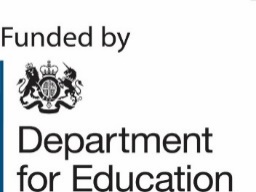 Please provide as much information below as possible. This helps us to understand your needs a little better and what your school would like to achieve by working with the hub.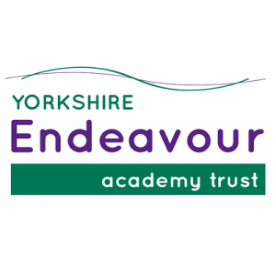 Name of SchoolSchool URNAddressPhone NumberHeadteacherHeadteacher emailEnglish/Phonics LeadEnglish/Phonics Lead emailNumber of pupils on roll for reception and Key Stage 1.Phonics Screening Check scores for the last three years.201720182019Phonics Screening Check scores for the last three years.Any relevant contextual information about your PSC scores.Key Stage 1 Reading assessment scoresProportion of children eligible for the pupil premium in the school. Is your school in an Opportunity Area?Most recent Ofsted inspection grade and any additional points of relevance. Please outline any other support that you are currently receiving in early language or literacy.Which phonics programme(s) does your school currently use?Please briefly describe what you hope to achieve as a result of the support from our English Hub.Headteacher’s signature. 